Maridalsveien 305, 0872 Oslo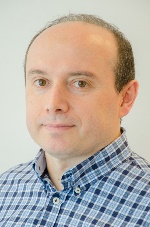 E-post: frank.miller@nibio.noLinkedIn: https://www.linkedin.com/in/frank-miller-885b401a9Telefon: +47 96 66 75 58Født 01. februar 1974 Gift, ei datterNØKKELKVALIFIKASJONERMaster i Geografi og PhD i Geografiske informasjonssystemer (GIS)Romlig analyse, fjernanalyse, data analyse, maskinlæring Solid erfaring med ArcGIS, QGIS, ENVI, Erdas Imagine, PythonGeodata oppretting, redigering, analyse, og databasedesign___________________________________________________________________________________
ARBEIDSERFARING08.2022 – Nåv’ærende 	Overingeniør: Norsk Institutt for Bioøkonomi (NIBIO)  Webgis Avløp databaseUtarbeidelse av GIS-data for avdelingens prosjekter11.2019 – 04.2020 	External Consultant: Norges Geotekniske Institutt (NGI)  Analysere og fortolke geodataKlargjøring av datamateriale og bidra i datainnsamling og -lagring i tråd med datahåndteringsplanBidra i arbeid med rapportering og presentasjon av resultaterSkriving av akademiske artikler, alene og sammen med andre forskere03.2019 – 09.2019	Gjesteforsker: Peace Research Institute Oslo (PRIO)Analysere og fortolke geodataBidra i arbeid med rapportering og presentasjon av resultaterSkriving av akademiske artikler, alene og sammen med andre forskere08.2017 – 05.2018	Gjesteforsker: Universitetet i Oslo, Geofag Institutt			Selvstendig arbeid under tilsyn av en professor og undersøkte romlig fordeling av bergbreer i fjellområder i Tyrkia.01.2015 – 07.2016	Førsteamanuensis: Fatih Universitet – Geografi Avdeling, IstanbulSom assisterende professor underviste jeg emner og veiledet studentprosjekter. I tillegg jobbet jeg på flere forskjellige vitenskapelige prosjekter med kollegene mine og publiserte vitenskapelige artikler.              Undervisningsemner: Introduction to Geographic Information Systems, Introduction to Remote Sensing, Advanced Geographic Information Systems, Quantitative Remote Sensing, Climate Change, og Research Design.10.2013 – 01.2015	Universitetslektor: Fatih Universitet – Geografi Avdeling, Istanbul Ansvar for undervisning i: Introduction to Geographic Information Systems, Introduction to Remote Sensing, og Climate Change.10.2006 – 10.2013	Forskningsassistent: Fatih Universitet – Geografi Avdeling, Istanbul Akademisk forskningSkriving av akademiske artiklerWebansvarlig i avdelingen. Organisere, vedlikeholde og oppdatere innhold på nettstedetVeilede studenter i forhold til deres tildelte forskningsprosjekterForberedelse, rapportere og presentere artikler01.1997 – 06.2006	Lærer i Geografi: Forskjellige Videregående Skoler, Tyrkia____________________________________________________________________________________UTDANNELSE08.2020 – 06.2023	Bachelor i Data Science Teknologi, IT og spill, Høyskolen KristianiaBacheloroppgave: Elderly fall detection by Yolov7 model. 09.2007 – 09.2014	Doktorgrad i Geodetic and Geographic Information Technologies			Graduate School of Natural and Applied Sciences,Middle East Technical University, Ankara-TurkeyDoktoroppgave: Effects of climate change on water resources in Omerli Basin (Istanbul). Min oppgave ble godt mottatt, og resulterte i to akademiske artikler.Emner: Principles of Remote Sensing, Introduction to GIS, Geodesy and Map Projections, Database Concepts and Applications, Advanced Geostatistics, Principles and Applications of Imaging Radar, GIS Applications in Settlement Archeology, Hydroclimatology, GIS in Earth Sciences,  Advanced GIS, Project Design in GIS.09.2005 – 07.2007	Master i Geografi			Geografi Avdeling, Fatih Universitet, Istanbul-TurkeyMasteroppgave: An investigation of recreational behaviors and development of a sustainable recreational plan in İstanbul. Min oppgave ble godt mottatt, og resulterte i en akademisk artikkel.Emner: Natural Hazards and Risk Assessments, Land Use and Planning, Advanced Remote Sensing and GIS Applications.09.1992 – 07.1996	Bachelor i Geografi			Geografi Avdeling, Dokuz Eylul Universitet, Izmir-TurkeyBacheloroppgave: En undersøkelse av byutvikling av Duzce by.Emner: Flere emner som tilsvarer 180 studiepoeng i norsk utdanningssystem. Kurs er emner i fysisk geografi, samfunnsgeografi, økonomisk geografi, vegetasjonsgeografi og statistikk.___________________________________________________________________________________SERTIFISERING10.2021 – 10.2021 	Valuing Nature: Should We Put a Price on Ecosystems? - FuturelearnMålet til kurset er å oppdag de mange måtene vi drar nytte av den naturlige verden gjennom økosystemtjenester.02.2021 – 01.2021 	Bli en BIM-koordinator - LinkedIn LearningBygningsinformasjonsmodellering (BIM) er en dataledet prosess som lar prosjektgrupper administrere informasjon fra designfasen og gjennom hele konstruksjonens livssyklus. Få de ferdighetene du trenger for å bli en integrert del av et designteam som BIM-koordinator.01.2021 – 01.2021 	Tableau 20 Advanced Training: Master Tableau in Data Science - UdemyEt nettbasert avansert kurs om datavitenskap og visualisering av Tableau-programvaren.01.2021 – 01.2021 	Tableau 2020 A-Z: Hands-On Tableau Training for Data Science - UdemyEt nettbasert kurs om datavitenskap og visualisering av Tableau-programvaren.01.2021 – 01.2021 	eCognition - Introduction to Deep Learning - TrimbleEt nettbasert kurs om hvordan brukes eCognition-programvare i satellittbildeklassifisering med dyp læring.08.2020 – 01.2021 	Learn Python Programming Masterclass - Udemy61 timer nettbasert Python programmeringskurs.01.2021 – 01.2021 	Machine Learning in GIS: Land Use Land Cover Image Analysis - UdemyEt nettbasert kurs om maskinlæringsapplikasjoner i klassifisering av landdekk.10.2020 – 11.2020 	Remote Sensing for Mangroves in Support of the UN Sustainable Development Goals - NASA ARSETEt nettbasert kurs om forståelse av viktigheten av mangroveøkosystemer og behovet for å kartlegge dem ved hjelp av satellittteknologi.09.2020 – 10.2020 	MODIS to VIIRS Transition for Air Quality Applications - NASA ARSETEt nettbasert kurs om hvordan man får tilgang til VIIRS dataprodukter, forskjellene som er involvert i å bruke VIIRS i motsetning til MODIS, og hvordan man bruker VIIRS optiske dybdeobservasjoner for aerosol for luftkvalitetsapplikasjoner.09.2021 – 10.2021 	Satellite Remote Sensing for Urban Heat Islands - NASA ARSETEt nettbasert kurs om bruk av fjernmåling for å bestemme hvor "hot spots" av landoverflatetemperatur ligger i urbane områder, hvorfor disse områdene opplever økt temperatur, hvilke populasjoner som er mest sårbare, og måter å redusere effektene gjennom adaptivt land bruk planlegging.06.2020 – 07.2020 	Understanding Phenology with Remote Sensing - NASA ARSETEt nettbasert kurs om fjernmåling i fenologi.05.2020 – 06.2020 	Using Earth Observations to Monitor Water Budgets for River Basin Management II - NASA ARSETEt nettbasert kurs for å identifisere og få tilgang til fjernmåling og jordmodelldata for estimering av vannbudsjetter i et basseng. 05.2020 – 06.2020 	PRINCE2® Foundation Certificate in Project Management - PeopleCert-Axelos-Holte AcademyProsjektledelseskurs om PRINCE2-metoden.05.2020 – 06.2020	Satellite Remote Sensing for Agricultural Applications - NASA ARSETEt nettbasert kurs om fjernmåling i landbruket.04.2020 – 04.2020	The Complete Python & PostgreSQL Developer Course - Udemy22 timer nettbasert kurs om databaseadministrasjon med Python og PostgreSQL.04.2020 – 04.2020	Advanced Webinar: Land Cover Classification with Satellite Imagery - NASA ARSETNettbasert opplæring om ‘supervised classification’ med QGIS.04.2020 – 04.2020	Introduction to Synthetic Aperture Radar - NASA ARSETNet-basert webinar-serie i fire deler: Basics of Synthetic Aperture Radar (SAR), SAR Processing and Data Analysis, Introduction to Polarimetric SAR, and Introduction to SAR Interferometry.03.2020 – 04.2020	Spatial Data Science: The New Frontier in Analytics - ESRISeks uker ‘Massive Open Online Course’ om analyse av geodata med Python programmering.02.2020 – 03.2020	Complete Tensorflow 2 and Keras Deep Learning Bootcamp - Udemy19 timers nettbasert kurs om dyp læring med Tensorflow 2 og Keras-pakker.07.2019 – 08.2019	The Complete Machine Learning Course with Python - Udemy18 timers net-basert maskinlæringskurs.07.2019 – 08.2019	Data Science and Machine Learning Bootcamp with R - Udemy18,5 timers net-basert datavitenskap og maskinlæring kurs med R.07.2019 – 07.2019	Python for Data Science and Machine Learning Bootcamp - Udemy22 timers net-basert datavitenskap og maskinlæring kurs som fokuserer på pythonpakker og biblioteker.06.2019 – 06.2019	ArcPy for Python Developers - Udemy20 timers kurs som beskriver hvordan ArcPy brukes for GIS analyse.01.2019 – 05.2019	Data Scientist with Python Track - DataCamp88 timers net-basert datavitenskap og maskinlæring kurs med Python programmering.11.2018 – 04.2019	Data Science Specialization - Johns Hopkins University/CourseraDette fordypningsprogrammet siktet til datavitenskap med R. Sertifikatet oppnås etter 10 forskjellige kurs.07.2018 – 10.2018	Data scientist in R - DataCamp88 timers net-basert datavitenskap og maskinlæring kurs med R programmering.10.2017 – 11.2017	ECHOES IN SPACE – Introduction to Radar Remote Sensing - DataCampEt nettbasert kurs om SAR-geometri og applikasjoner av SAR i land-, vann- og fareapplikasjoner. ___________________________________________________________________________________PROSJEKTER	For Norges Geotekniske Institutt (NGI)03.2020 – 04.2020 	Undersøke mulighetene til open source geospatial information systems (GIS) som QGIS, GRASS, SAGA og GDAL. Hovedmålet var å identifisere funksjoner og datatyper relatert til satelittbildesanalyse, terrenganalyse, dataforbehandling og datahåndtering.02.2020 – 03.2020	Undersøke forskjellige GIS-baserte tilnærminger for å estimere avrenning av overflaten for et lite nedslagsfelt, inkludert effekter av infiltrasjon, for to forskjellige scenarier: 1) Nåværende situasjon og 2) Framtidig situasjon med boligutvikling av område. 02.2019 – 02.2020	Å estimere hvor mye volum jord som flyttes etter et jordskred.11.2019 – 01.2020	Utvikling av prosedyrer i ArcGIS for forbedret visualisering av fjernanalysedata, spesielt SAR Interferometry.			For Peace Research Institute Oslo (PRIO).03.2019 – 09.2019	Administrere og integrere fjernanalyse vegetasjonsdata i PRIO-GRID.			For Universitetet i Oslo, Geofag Institutt.12.2017 – 05.2018	Permafrost-undersøkelse ved multikriteria-analyse i fjellrike områder i Tyrkia.	For Fatih Universitet, Geografi Avdeling – Tyrkia.09.2015 – 07.2016	Undersøkelse av landdekningsendringer i Izmir-provinsen etter Landsat-data.01.2015 – 08.2015	Effekten av rask urbanisering på landdekningen i Istanbul-provinsen.			For Middle East Technical University – Tyrkia.12.2011 – 09.2014	Effekter av klimaendringer på vannressurser i Omerli-bassenget (Istanbul).			For Fatih Universitet, Geografi Avdeling – Tyrkia.08.2012 – 08.2013	Utviklinger av alternative turismetyper i Istanbul: kostnader og overskudd.06.2006 – 06.2007	En undersøkelse av fritidsadferd og utvikling av rekreasjonsplan i Istanbul.ANNET Språk Tyrkisk morsmål, meget godt engelsk muntlig og skriftlig (arbeidsspråk i 15 år), godt norsk. Fritidsinteresser Tidligere aktiv fotball og volleyball spiller, og glad i fisking og å gå på tur. Spiller gjerne dataspill sammen med vennene mine.FrivilligarbeidMedlem av Informasjonsgruppa i Røde Kors Oslo siden januar 2019.ReferanserOppgis ved forespørsel.